Mississippi    COSMETOLOGY  PRACTICAL 	 Student		handbook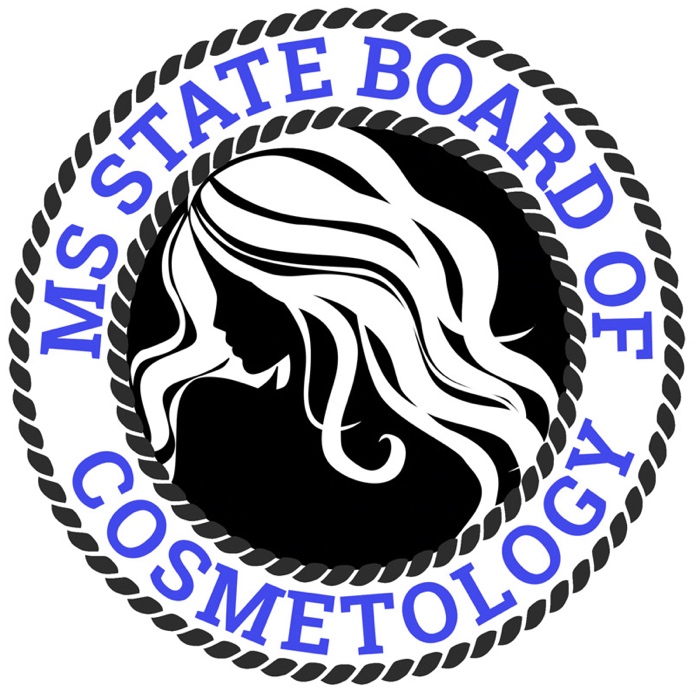 MSBCUpdatedJune 28, 2021TABLE OF CONTENTSINTRODUCTION 	---------------------------------------------------------------------------------------------- 3EXAM OVERVIEW	---------------------------------------------------------------------------------------------- 3EXAM FEES 	---------------------------------------------------------------------------------------------- 4ADA ACCOMMODATIONS	---------------------------------------------------------------------------- 4TESTING SITES	---------------------------------------------------------------------------------------------- 5CANCELLATION AND RESCHEDULING 	---------------------------------------------------------- 5ABSENCE POLICY ---------------------------------------------------------------------------------------------- 5WEATHER EMERGENCY ------------------------------------------------------------------------------------- 6EXAM DAY – WHAT TO WEAR		------------------------------------------------------------------- 6TESTING POLICIES	------------------------------------------------------------------------------------- 7PRACTICAL SKILLS EXAMINATION – WHAT TO EXPECT ----------------------------------------- 8EQUIMENT LIST – ALL CANDIDATES	------------------------------------------------------------------- 9EQUIPMENT LIST – COSMETOLOGY ------------------------------------------------------------------- 10EQUIPMENT LIST – MANICURIST ------------------------------------------------------------------------ 11EQUIPMENT LIST – ESTHETICIAN		--------------------------------------------------------- 13PRACTICAL SKILLS EXAMINATION CONTENT OUTLINE		------------------------------ 14PRACTICAL SKILLS – COSMETOLOGY	--------------------------------------------------------- 15PRACTICAL SKILLS – MANICURIST		--------------------------------------------------------- 17PRACTICAL SKILLS – ESTHETICIAN		--------------------------------------------------------- 19INSTRUCTOR PRACTICAL EXAMINATION		------------------------------------------------ 21LECTURE EVALUATION CRITERIA 	------------------------------------------------------------------ 22COSMETOLOGY INTRUCTOR LECTURE	--------------------------------------------------------- 23MANICURIST INSTRUCTOR LECTURE	--------------------------------------------------------- 24ESTHETICIAN INSTRUCTOR LECTURE	--------------------------------------------------------- 25COSMETOLOGY INSTRUCTOR DEMONSTRATION	------------------------------------------------ 26MANICURIST INSTRUCTOR DEMONOSTRATION	------------------------------------------------ 29ESTHETICIAN INSTRUCTOR DEMONSTRATION	------------------------------------------------ 32SAMPLE LESSON PLAN	------------------------------------------------------------------------------------ 35PRACTICAL EXAM RESULTS		------------------------------------------------------------------ 36SCORE REPORTING		--------------------------------------------------------------------------- 36LICENSURE		--------------------------------------------------------------------------------------------- 36FAILING AND RETAKING AN EXAMINATION		------------------------------------------------ 36PRACTICAL EXAMINATION GRIEVANCE PROCESS	--------------------------------------- 37CONTACT INFORMATION		------------------------------------------------------------------ 38CHANGE OR RESCHEDULE A TESTING DATE CONTACT INFORMATION	-----------  38TESTING ACCOMODATION CONTACT INFORMATION	--------------------------------------  38INTRODUCTIONThis handbook is for students who are pursuing licensure as cosmetologists, estheticians, manicurists and instructors in Mississippi. This handbook will specify the steps you, the student, must follow to apply for and test. Please read this handbook in its entirety.Questions may be directed to the MS State Board of Cosmetology whose contact information is provided on the last page of this handbook.EXAM OVERVIEWThis overview will cover the practical examination required for licensure: Practical Skills ExaminationYou must pass both the theory and practical examinations in order to be licensed.Each student is given three attempts at each examination within one year of their completion date of their program.  After three attempts, additional training (brush up hours) of no more than 10 percent of the prescribed course hours for the course of training will be required.  Failure to receive licensure after one year of the completion (graduation) date will require 10 percent of brush-up hours.  Only on your first attempt at the Practical Examination will an approval letter be provided without request.  All other attempts at examination, must have an approval letter requested for the specific examination.During the Practical Skills Examination you will be asked to implement selected practical skills in accordance with your program. You must complete all skills within the allotted time frame.  Failure to complete any skill in the allotted time frame will be a failure. You will be rated on these skills by an evaluator. You must perform all of the skills correctly in order to pass the Practical Skills Examination. A complete listing of the skills is available on the subject matter outline for the Practical Skills Examination.EXAM FEESExamination fees will be collected at the time of reservation.To schedule your examination, you can select the link below:Practical Exam 	$ 195.00 	www.msbc.ms.gov  Practical Examination fees are paid at registration.Accepted forms of payment: Credit cardDebit cardVoucherADA ACCOMMODATIONSMS State Board of Cosmetology complies with the provisions of the Americans with Disabilities Act, as amended. The purpose of accommodations is to provide candidates with full access to the test.Accommodations are not a guarantee of improved performance or test completion. MS State Board of Cosmetology provides reasonable and appropriate accommodations to individuals with documented disabilities who demonstrate a need for accommodations.Test accommodations may include things such as:• 	A separate testing rooms• 	Extra testing time• 	A Reader or Recorder, for individuals with mobility or vision impairments and cannot read or write on their own  Test accommodations are individualized and considered on a case-by-case basis. All candidates who are requesting accommodations because of a disability must provide proper documentation of their condition and how it is anticipated to affect their ability to take the test under standard conditions.This may include:• 	Supporting documentation from the professional who diagnosed the condition, including the credentials that qualify the professional to make this diagnosis.• 	A description of past accommodations the candidate has received.All testing accommodations must be submitted to info@msbc.ms.govTESTING SITES The Practical Examination will be given at the locations below: Jackson				Biloxi				North MSRobert E. Lee Building		E.L. Bolton Building		East MS Community College239 North Lamar Street		1141 Bayview Avenue       1899 East TVA Road2nd Floor Testing Room		1st Floor Testing Room       West Point, MS 39773Jackson, MS 39201			Biloxi, MS 39530Robert E. Lee Building Parking in behind the building in the parking garage in any space 7th Floor or above.  Students failing only one skill will be allowed to complete retake testing for that skill.  Students failing more than one skill will be required to complete the entire examination.CANCELLATION AND RESCHEDULINGIf you cannot attend your Practical Skills Examination, you must contact MS State Board of Cosmetology at least five (5) calendar days before the day of the exam to reschedule. If you do not attend your examination and have not contacted MS State Board of Cosmetology at least five (5) calendar days before the exam date, your exam fee will NOT be refunded and you cannot transfer the fee to another exam date.You may not transfer your exam date to another person.ABSENCE POLICYMS State Board of Cosmetology will consider excusing an absence from an exam.Acceptable excuses are:• 	Illness of yourself or an immediate family member • 	Death in the family of an immediate family member• 	Disabling traffic accident• 	Court appearance or jury duty• 	Military duty• 	Weather emergencyRequests for excused absences must be made in writing within fourteen (14) days following the day of the exam that you missed. This request must include proof of the reason you were absent. For example, if you are absent because of illness of yourself or an immediate family member, you must provide an original doctor’s note. MS State Board of Cosmetology’s decision regarding whether an absence is excused is final.WEATHER EMERGENCIESExams may be delayed or cancelled if severe weather or a natural disaster makes the test site unsafe or impossible to reach.  Candidates will be contacted in the case of severe weather or natural disaster. If the exam is cancelled, you will be provided with a voucher to retake the exam on another day at no additional cost.  If the exam is not cancelled, you must follow the absence policy.EXAM DAY - WHAT TO BRINGYou MUST bring the following items with you to the Practical Skills Examination test site:• 	Two (2) forms of current (unexpired) signature-bearing identification One MUST be a government-issued photo identification (example: driver’s license)    PLEASE NOTE: Second form can be a supporting ID.The signature and names must match. If you come to the test site without the proper ID, you will not be allowed to take the exam.  Expired Identification will not be accepted.• 	All candidates will be required to present an approval letter from the board for both initial exams and retakes. The letter must be printed on stock paper with an embossed seal. If the letter is not presented, the candidate will be turned awayfrom the examination. If all required documents are not presented at check-in on the examination day, you will be disqualified and forfeit all examination fees.Once you have entered the testing room, there is no disqualification.  You will only be given either a passing or failing score.TESTING POLICIESLATENESSArrive at the test center thirty (30) minutes before your scheduled examination begins. If you are late for your scheduled examination, or do not bring all of your required materials, you will NOT be allowed to test, you will be disqualified and your examination fee will be forfeited (see CANCELLATION for more details).ATTIREAll candidates are required to wear scrub top and scrub bottoms (any color, with no school or business name or logo - except manufacturer of scrub) and low heel, closed toe with rubber sole shoes at the practical examination. Scrubs must fit properly and have no visible undergarments.Failure to do so, will result in immediate disqualification and forfeiture of fees.ELECTRONIC DEVICESCellular phones, pagers, smartwatches or any other electronic devices are not permitted to be used and are not permitted in the testing site. There is no place for storage of personal belongings at the test centers. If your phone or your model’s phone buzzes or rings during a practical examination, you will be given a failure and forfeit fees.PERSONAL BELONGINGS/STUDY AIDSYou are not permitted to take personal belongings such as briefcases, large bags, study materials, extra books or papers into the examination room. EATING/DRINKING/SMOKINGYou are not permitted to eat, drink, or smoke during the examination.MISCONDUCTIf you cause a disruption of any kind or engage in any kind of misconduct, you will be dismissed from the examination and the incident will be reported to the Mississippi State Board of Cosmetology. Decisions regarding disciplinary measures are the responsibility of the Mississippi State Board of Cosmetology.  You are not to bring anyone with you to the testing site other than the Esthetician model.You are not permitted to share supplies with another candidate. Candidates found sharing supplies will be given a failure and forfeit fees.Esthetician candidates may not speak to their models except in the case of skin analysis. Models must be at least 16 years of age and not affiliated with any form of Cosmetology or Barbering School.GUESTS/VISITORSGuests, visitors, pets, interpreters, or children are NOT allowed at the examination centers.PRACTICAL SKILLS EXAMWHAT TO EXPECTSETTINGWhen you sign in at the Practical site, you will be given a numbered sticker to wear on the left side of your scrub top.  This number will coincide with your numbered workstation for the examination and your score reporting form.  The Practical Skills Examination is set up to resemble an actual work station. The Practical Skills Examination will be administered by an evaluator.All set up and take down of supplies and equipment is included in the skill timeframe. Candidates will be allowed to set up mannequin stand and mannequin (un-sectioned and uncombed) prior to the practical examination.THE TASKSThe Practical Skills List contains all of the skills that you will be asked to demonstrate during the Practical Skills Examination. Each skill represents a task that you will be asked to perform in your job and has been broken down into a series of steps. Before your Practical begins, the Evaluator will provide you the skill to be performed and special instructions regarding that skill. Sanitation and safety components will be evaluated throughout all skills and will also be one of the individual skills to be performed. Once you begin a new skill, you may not go back to correct a previous skill. The Evaluator will not answer questions during the Practical Skills Examination and will not tell you whether you performed a skill correctly. You shall not receive help from anyone during the Practical Skills Examination. If you do have any questions about the instructions of the skill, please ask them before the Practical Skills Examination begins.You must successfully complete all of the skills in the skill form to pass the Practical Skills Examination. If you fail one skill of the practical examination, you will be allowed to complete a retake examination for that one skill.  In the event, you fail more than one skill, the complete practical exam must be retaken.  Examination fees remain the same.  TIPS FOR THE PRACTICAL SKILLS EXAMINATION• 	You will be expected to perform the skills as you would in a work setting. When water is required in the instructions, you must use water. For all steps, you must actually perform the skill in order to receive credit. You may not simply tell the evaluator what you would do for simulating a step.• 	In accordance with the Mississippi State Board of Cosmetology, all bottles and containers in use shall be distinctly and correctly labeled to disclose their contents (in English).  All liquids, creams, and other preparations shall be kept in properly labeled, clean, and closed containers.• 	All supplies used in the practical skill sets shall be distinctly labeled.• 	You must bring your own equipment to the test site, as listed on the equipment list.	EQUIPMENT LISTGeneral Bag (All Candidates)These items should be in a large container or separate container and labeled: “Disinfected”.Other Items to BringCOSMETOLOGY EQUIPMENT LISTMANICURIST EQUIPMENT LISTESTHETICS EQUIPMENT LIST PRACTICAL SKILLS EXAMINATIONCONTENT OUTLINECOSMETOLOGISTStation Set UpBasic Fully Layered HaircutPermanent WaveThermal Styling – Curling IronThermal Pressing – Flat Iron or Pressing CombHighlighting & Bleach RetouchChemical Relaxer – Retouch (No Base)SanitationMANICURISTStation Set UpRemove Polish – 5 Fingers (White Polish)Nail Tip Application – Middle Finger OnlyAcrylic – Over Form – Index Finger OnlyAcrylic Overlay on Natural Nail – Ring Finger OnlyAcrylic Overlay with Tip – Pinky Finger OnlyShape, Push Cuticle with Orangewood Stick, Remove with Nippers – Thumb OnlyPolish Application – 5 Fingers – Base Coat, 2 Coats of Polish, TopcoatSanitationESTHETICIANStation Set Up and Prepare ClientSkin AnalysisFacial – Skin CleansingManipulationsMasque Application, Masque Removal and Moisturizer ApplicationHair Removal – Eyebrow Tweezing or ThreadingHair Removal – Wax EyebrowHair Removal – Wax Entire Upper LipMakeup Application – DaytimeSanitationPRACTICAL SKILLSCOSMETOLOGYMANICURISTESTHETICSINSTRUCTOR PRACTICAL EXAMINATIONThe Instructor practical examination will consist of two parts: LECTURE EVALUATIONOne (1) week prior to the exam, you will be e-mailed the one (1) topic that you will need to present.  You will select one (1) of the three (3) options provided for that topic (example: A, B or C).  You will need to prepare an outline and instructional aids for your selected topic to bring to test.  Visual aids may include textbooks, handouts, flip charts, posters, prepared mannequins, or other aids.  The lecture requires the use of adequate instructional aids. The outline and lesson plan will be collected by the evaluator at the end of the exam.You will have 10 minutes to prepare for the lecture, and up to 30 minutes to execute it.DEMONSTRATION EVALUATIONIn the Demonstration evaluation, you will perform three (3) basic, field-related tasks as you would in a classroom. You will be evaluated according to procedure, technical skill content, and delivery.  You will be expected to bring two (2) hard copies of the lesson plans for the demonstration topics.  These lesson plans will be collected by the evaluator at the end of the exam. You will be expected to bring all equipment needed to perform demonstrations.You will have 10 minutes to prepare for each demonstration, and up to 50 minutes to execute each demonstration. You will be expected to perform techniques for teaching manipulative skills as you would in front of a classroom, discussing the steps of the procedure as you perform them. These skills will all be performed on mannequins or hand forms.LECTURE EVALUATION CRITERIAIn your introduction of material, you must clearly state an objective and a purpose, and explain the knowledge, skills, and abilities that students are to acquire within the context of the lesson.You must demonstrate that you are clearly prepared to give the lecture. In order to accomplish this task, you must begin your lecture on time. The subject matter of the lesson must be clearly stated, accurate, presented in a linear fashion, and it must relate directly to the assigned topic. All necessary, relevant materials must be prepared in advance, and visual aids must be legible. You must not second-guess yourself as you are presenting thematerial.As with any valuable lesson, you must discuss the theory of the subject and the practical application. At the conclusion of the lesson, you must summarize the subject. As an instructor would do in a classroom setting, you must describe some assessment methods that will be used to determine your students’ retention of the subject matter.  List several student assignments that will be used to reinforce subject matter.COSMETOLOGY INSTRUCTOR LECTUREPROPERTIES OF THE HAIRStructure of the HairThis lesson should include a demonstration of the layers of the hair and the importance of each.Structures Associated with the Hair Root and Follicle This lesson should include the correct pronunciation and function of each structure thereof.Disorders of the HairThis lesson should introduce to the class the disorders and a brief discussion of each.PROPERTIES OF THE SCALPThe Scalp and Various Treatments Thereof This lesson should include a brief discussion concerning a healthy scalp, structure of the hair and how it is managed; along with the importance of being able to recognize the various irregularities and the required treatments.Scalp Manipulations This lesson should include the introduction of each movement along with a discussion of each.Irregularities of the ScalpThis lesson should introduce the irregularities of the scalp and a brief discussion of each.SANITATION AND DISINFECTIONContamination ControlIntroduce contamination control and how to identify common salon contaminants.Sanitation and Disinfection Introduce sanitation and disinfection and how to know when each is appropriate. Explain why sterilization is not important in the professional salon.Disinfectants Introduce the effective use of disinfectants on implements and hard surfaces; discuss how to perform universal disinfection procedures in the salon.MANICURIST INSTRUCTION LECTUREBACTERIA AND OTHER INFECTIOUS AGENTSDefine and Understand BacteriaIntroduce bacteria and other infectious agents; assist them to find and understand bacteria. Explain the difference between pathogenic and non-pathogenic bacteria.Pathogenic BacteriaIntroduce the main groups of pathogenic bacteria; assisting the class to identify and describe same.  Give examples of common infections caused by viruses and bacteria.Types of Infections Introduce the types of infections that are likely to occur on the fingernail. Discuss the various types of immunities. Introduce some common sources of infection in the salon.SANITATION AND DISINFECTIONContamination ControlIntroduce contamination control and how to identify common salon contaminants.Sanitation and Disinfection Introduce sanitation and disinfection and how to know when each is appropriate. Explain why sterilization is not important in the professional salon.Disinfectants Introduce the effective use of disinfectants on implements and hard surfaces; discuss how to perform universal disinfection procedures in the salon.ANATOMY AND PHYSIOLOGYAnatomy and PhysiologyIntroduce anatomy and physiology and why understanding will help them to become better nail technicians. Describe the purpose of cells within the human body. Introduce cell metabolism.Body TissueIntroduce the different types of body tissue and explain the function of each type. Introduce the most important organs of the body and explain the function of each organ. Introduce the systems that make up the human body and explain the function of each system.MusclesIntroduce the ways in which muscles are stimulated. Name the types of muscles that are affected by massage. Discuss the divisions of the nervous system and explain the functions of each division; identify the chief functions of the blood.ESTHETICIAN INSTRUCTOR LECTUREINTRODUCTION TO ESTHETICSThe Study of EstheticsIntroduce the study of Esthetics.  When using proper terminology, give the definition thereof.  Explain the opportunities for the licensed Estheticians in the cosmetic industry, education, specialized careers and salons.Professional ImageIntroduce the professional image.  This lesson should introduce the importance of personal and public hygiene, correct posture for standing and sitting, good human relations, professional attitude and professional ethics.Skin Care and the Use of CosmeticsIntroduce the history of skin care and the use of cosmetics; explaining the benefits derived from health and beauty habits of past cultures comparing the past to the present.BACTERIOLOGYBacteria and Their ClassificationsIntroduce the different types of bacteria and their classifications; using professional terminology and their definitions.Bacteria Growth and ReproductionIntroduce how bacteria can grow, reproduce and discuss bacterial infections.Methods to Prevent Spread of BacteriaIntroduce the methods used to prevent the spread of bacteria in the salon and the lines of defenses.NUTRITION AND HEALTH OF THE SKINNutrition and Food GroupsIntroduce nutrition including what it is and why it is important to the health of the skin.  List the three basic food groups and describe their importance.Important of Water Introduce the importance of water to the health of skin.  Discuss how hormones, medications and habits can affect the skin.AllergiesIntroduce the different causes of allergies; discuss the different vitamins used in cosmetics; explain their properties.COSMETOLOGY INSTRUCTOR DEMONSTRATIONHAIRCUT You will be expected to explain while demonstrating a haircut on a mannequin.  As an introduction, you must list equipment, implements, products, and materials that are used during a haircut and explain and demonstrate correct safety and client protection procedures.  After the introduction, you must orally review the procedure for performing a haircut service. You will be expected to demonstrate the correct procedures for preparing the hair and have knowledge of correct area(s) to begin procedure.  Explain professional terminology throughout the entire demonstration. Describe and demonstrate how to section hair for the procedure. During the demonstration you must discuss and demonstrate the correct procedures for haircutting as well as demonstrate the correct process for performing the procedure. You will explain and demonstrate symmetry.  You will be expected to conclude by summarizing the demonstration with an explanation of criteria that can be used to judge a quality haircutting service.  During the demonstration, you must maintain sanitary conditions at all times.CHEMICAL RELAXING: SODIUM HYDROXIDE, VIRGINYou will be expected to demonstrate a chemical relaxing service: (sodium hydroxide) on virgin hair on a mannequin. As an introduction, you must list equipment, implements, products, and materials that are used during a chemical relaxing service and explain and demonstrate correct safety and client protection procedures. After the introduction, you must orally review the procedure for performing a chemical relaxing service. You will be expected to demonstrate the correct procedures for preparing the hair and have knowledge of correct area(s) to begin procedure. Describe and demonstrate how to determine hair porosity and elasticity tests as well as demonstrate how to section hair for the procedure. During the demonstration you must discuss and demonstrate the correct procedures for using and applying the base cream and sodium hydroxide solution, as well as, demonstrate the correctprocess for performing periodic strand tests during the procedure. You will be expected to demonstrate correct procedures to rinse, shampoo, and condition hair after treatment and correctly use and explain professional terminology throughout the entire demonstration. You must discuss the importance of following manufacturer’s directions for determining processing times and consistently reinforce the demonstration with oral explanations. You will be expected to conclude the demonstration by summarizing the demonstration with an explanation of criteria that can be used to judge a quality chemical relaxing service.During the demonstration, you must maintain sanitary conditions at all times.PERMANENT WAVING: BASIC WRAPYou will be expected to demonstrate a permanent wave on a mannequin using a basic wrap. As an introduction, you must list equipment, implements, products, and materials that are used during a permanent waving service and explain and demonstrate correct safety and client protection procedures. Before beginning the procedure, you must orally review the procedures for this service. You must demonstrate the correct procedures for preparing hairfor this service, including the knowledge of how to perform a preliminary test curl process. Correctly demonstrate how to subdivide the hair for the procedure and demonstrate and discuss the wrapping procedure using end paper and permanent wave rod. You will be expected to discuss and demonstrate the proper angles necessary for wrapping hair sections. During the demonstration you must explain the importance of application of barrier cream and cotton and correctly demonstrate the process and procedure for application of the perm solution. You will be expected to demonstrate and discuss the correct procedures for determining processing time for product used. Application of final neutralizer to processed hair should be discussed and demonstrated as well as stating the steps needed for finalizing the permanent waving procedure. Professional terminology should be used throughout the entire demonstration. You must discuss the importance of following manufacturer’s directions for determining final rinsing procedures and consistently reinforce the demonstration with oral explanations. You will be expected to conclude the demonstration by summarizing the demonstration with an explanation of criteria that can be used to judge a quality permanent waving service. During the demonstration, you must maintain sanitary conditions at all times.MANICURIST INSTRUCTOR DEMONSTRATIONBASIC MANICUREYou will be expected to demonstrate a basic manicure on a hand form. As an introduction, you must identify the list of equipment, implements, cosmetics, and materials that are used during a manicure and set up the manicure table. After setting up the manicure table, you must review the procedure for performing a basic manicure. Following this introduction, you will be expected to demonstrate a basic manicure. This includes a discussion of the proper procedure for the sanitation of equipment and implements. You must outline safety procedures, including the appropriate procedures that students are expected to follow in case of an accident, outlining the steps of Universal Safety Precautions. You must conclude the demonstration with an explanation of criteria that can be used to judge a quality manicure. During the demonstration, you must maintain sanitary conditions at all times.ACRYLIC OVERLAY WITH TIPYou will be expected to demonstrate an acrylic overlay with tip on a hand form. As an introduction, identify the list of equipment, implements, cosmetics, and materials that are used during an acrylic overlay with tip and set up the table. After setting up the table, you must review the procedure for performing an acrylic overlay with tip. Following this introduction, you will be expected to demonstrate an acrylic overlay with tip. This includes a discussion of the proper procedure for the sanitation of equipment and implements. You must outline safety procedures, including the appropriate procedures that students are expected to follow in case of an accident, outlining the steps of Universal Safety Precautions. You must conclude the demonstration with an explanation of criteria that can be used to judge a quality acrylic overlay with tip. During the demonstration, you must maintain sanitary conditions at all times.ACRYLIC OVER FORMYou will be expected to demonstrate an acrylic over form on a hand form. As an introduction, identify the list of equipment, implements, cosmetics, and materials that are used during an acrylic over form and set up the table. After setting up the table, you must review the procedure for performing an acrylic over form. Following this introduction, you will be expected to demonstrate an acrylic over form. This includes a discussion of the proper procedure for the sanitation of equipment and implements. You must outline safety procedures, including the appropriate procedures that students are expected to follow in case of an accident, outlining the steps of Universal Safety Precautions. You must conclude the demonstration with an explanation of criteria that can be used to judge a quality acrylic over form. During the demonstration, you must maintain sanitary conditions at all times.ESTHETICIAN INSTRUCTOR DEMONSTRATIONBASIC FACIALYou will be expected to demonstrate a facial on a mannequin. As an introduction, identify the list of equipment, implements, cosmetics, and materials that are used during a facial procedure. You must demonstrate how to use equipment that may be unfamiliar to students and demonstrate how to properly prepare a client to receive a facial service. Before beginning the procedure, you must orally review the procedures for performing a basic facial. Then, you must demonstrate the procedure while describing safety procedures that the students must follow. Make sure to stress proper direction while conducting manipulations. In conclusion, you must review the proper use of implements, cosmetics, and materials, and explainappropriate procedures to follow in case of an accident. You will be expected to establish a set of criteria with which a quality facial can be judged. During the demonstration, you must maintain sanitary conditions at all times.HAIR REMOVAL – WAXING EYEBROWYou will be expected to demonstrate a wax on a mannequin with cholesterol used as mock wax. As an introduction, identify the list of equipment, implements, cosmetics, and materialsthat are used during a waxing procedure. You must demonstrate how to use equipment that may be unfamiliar to students, and demonstrate how to properly prepare a client toreceive a waxing service. Before beginning the procedure, you must orally review theprocedures for performing a basic wax. Then, you must demonstrate the procedure while describing safety procedures that the students must follow including testing temperaturesof heated wax and correctly demonstrate procedures for applying wax to eyebrow and lip area. Demonstration and oral discussion must be given during the process of application andremoval of fabric strip to waxing area and the importance of applying the proper pressure and direction while conducting this service must be stressed. Professional terminology must beused throughout the entire demonstration. In conclusion, you must summarize the demonstration and review the proper use of implements, cosmetics, and materials, and explain appropriate procedures to follow in case of an accident, outlining the steps of Universal Safety Precautions. During the demonstration, you must maintain sanitary conditions at all times.MAKEUP APPLICATIONYou will be expected to demonstrate the application of makeup on a mannequin. As an introduction, identify the list of equipment, implements, cosmetics, and materials that are used during makeup application. You must demonstrate how to use equipment that may be unfamiliar to students and demonstrate how to properly prepare a client to receive this service. Before beginning the procedure, you must orally review the procedures for a quality makeup application. Then, you must demonstrate the procedure while describing safety procedures that the students must follow. Discuss and demonstrate the correct procedures for cleansing and preparing skin and demonstrate the correct procedure for the application of appropriate makeup.Orally discuss the proper way to apply needed products such as concealer and foundation as you perform the demonstration. You must also correctly discuss and demonstrate the procedures for applying appropriate products to the eye, cheek and lip areas. During the entire demonstration you must use and explain professional terminology in discussing all procedures. In conclusion, you must review the proper use of implements, cosmetics, and materials, and explain appropriate procedures to follow in case of an accident. You will be expected to establish a set criteria with which a quality makeup application can be judged. During the demonstration, you must maintain sanitary conditions at all times. You will be graded on these criteria, as well as your ability to communicate your intentions as you demonstrate the field related task.SAMPLE LESSON PLANSubject:Topic:Learning Objective:Pre-requisites of the Learner:Tools and Materials:Instructor:Student:References:Introduction:Demonstration/Lecture:I.	A.	B.		1.		2.II.	A.		1.		2.	B.	C.III.		A.	B.Summary:Application:Evaluation:Assignment:PRACTICAL EXAM RESULTSMS State Board of Cosmetology will provide you with your official examination results on the day of testing. If you lose your examination results and need to obtain another copy, please contact MS State Board of Cosmetology at (601) 359-1865.Examination results will not be given over the telephone nor can they be sent to your employer or to another third party.SCORE REPORTINGYou must successfully complete all of the skills in the skill form to pass the Practical Skills Examination. You must successfully complete the skill in the allotted time and score 70 or above to pass a skill.  If you fail one skill of the practical examination, you will be allowed a retake examination of just that skill.  If you fail more than one skill of the practical examination, the complete practical exam must be retaken.  Examination fees remain the same. LICENSUREOnce you have successfully passed both the theory and the practical exams, please contact the Mississippi Cosmetology Board for licensure.FAILING AND RETAKING AN EXAMINATIONAny applicant failing to pass the required examination after three (3) attempts is not eligible for re-examination until he or she has returned to a school for additional training and metwhatever criteria is deemed necessary by the school to prepare applicant for successful examination.  After one year from completion date, the minimum 10% brush up hours are required.PRACTICAL EXAMGRIEVANCE PROCESSAll complaints regarding the practical examination MUST be submitted in writing directly from the candidate and should contain as much detail as possible. Complaints will not be accepted from any other person or entity without the express written permission of the candidate. The complaint must be sent to info@msbc.ms.gov All complaints are required to be submitted no more than ten (10) business days after the examination.Upon receipt of the complaint, MS State Board of Cosmetology will acknowledge receipt and conduct an investigation. Within ten (10) business days of receipt of the complaint, the candidate will be mailed a written response from MS State Board of Cosmetology that will detail the outcome of the investigation and remedy, if any.Oral complaints or complaints by parties other than the candidate will not be accepted. Once an investigation is completed and a final decision is made, MS State Board of Cosmetology will consider the case closed.MS State Board of CosmetologyPost Office Box 55689Jackson, MS  39296Physical Address:239 North Lamar Street, Suite 301Jackson, MS  39201(601) 359-1820(601) 354-6639 Fax To change or reschedule a testing date:RLowery@msbc.state.ms.usFor testing accommodations:RLowery@msbc.state.ms.usDo not register for any test if you do not have the required Approval Letter.  Students will be turned away at the testing site if they do not have the required approval letter and all fees will be forfeited.  ItemLabel (if required)Cleaner/DisinfectantCleaner/DisinfectantHand SanitizerHand SanitizerPaper TowelsTrash Bag/Gift BagTrashSpray Bottle with WaterWaterFirst Aid Kid Containing Items Necessary for Blood Spill Procedures:GlovesAdhesive BandagesGauze or Cotton WipeAntisepticTwo (2) Small Ziploc BaggiesAntisepticContainer That All Items That Are Reusable Go In After Skill SetSoiledClipsCarrying Case not to exceed:      20"H x 14"W x 9"DItemLabel (if required)Cosmetologist – Two (2) Mannequins (Mannequin hair no longer than 7 inches upon arrival)Manicurist – Hand Form (1) Nails Affixed to Entire Hand Polished with White PolishEsthetician – Live Model (At Least 16 Years of Age and Not Affiliated with any Form of Cosmetology or Barbering School)Basic Layered Haircut (Razor or Shears) – Mannequin 1 (Mannequin hair no longer than 7 inches)Basic Layered Haircut (Razor or Shears) – Mannequin 1 (Mannequin hair no longer than 7 inches)Neck strip/TowelsCape for Wet Service / All Purpose CapeSpray Bottle with WaterLabeled:  WaterCombsRazor or Shears/ScissorsClippies or Duck Bill ClipsPermanent Wave – Mannequin 1Permanent Wave – Mannequin 1Towels Cape for Chemical Service / All Purpose CapePermanent Rods (6) sixNo Larger than White / No Smaller than BlueEnd PapersCombsProtective Cream or CottonLabeled:  Protective CreamDisposable GlovesPerm Bottle with Water Inside (no color bottles)Labeled:  Perm Wave SolutionThermal Styling (Curling Iron) – Mannequin 2 (Mannequin hair no longer than 7 inches)Thermal Styling (Curling Iron) – Mannequin 2 (Mannequin hair no longer than 7 inches)Towel for DrapingWhite Paper or White TowelCurling Iron – ½” to ¾” Non-Metal CombsClippies / Hairspray (Optional)Thermal Pressing (Flat Iron or Pressing Comb) – Mannequin 2Thermal Pressing (Flat Iron or Pressing Comb) – Mannequin 2Towel for DrapingWhite Paper or White TowelFlat Iron or Pressing CombNon-Metal CombsHighlighting & Bleach Retouch – Mannequin 2Highlighting & Bleach Retouch – Mannequin 2Towels Chemical CapeDisposable GlovesPintail Comb/Foil CombFoilsCombApplicator Brush and Bowl  Mock BleachLabeled:  BleachChemical Relaxer – Retouch – Mannequin 2Chemical Relaxer – Retouch – Mannequin 2TowelsChemical CapeNon-Metal Comb or Applicator Brush and BowlMock Base CreamDisposable GlovesLabeled:  Base CreamMock RelaxerLabeled:  RelaxerRemove Polish (White Polish)Remove Polish (White Polish)Polish RemoverLabeled:  Polish RemoverCotton or WipesNail Tip ApplicationNail Tip ApplicationHand SanitizerLabeled:  Hand SanitizerCuticle Pusher or Orangewood StickCuticle NippersNail TipsFiles or Emery BoardsPaper Towel, Cotton, or Manicure BrushBuffersNail GlueLabeled:  Nail GlueAcrylic – Over FormAcrylic – Over FormHand SanitizerLabeled:  Hand SanitizerCuticle Pusher or Orangewood StickCuticle NippersFiles or Emery BoardsBuffersPaper Towel, Cotton, or Manicure BrushNail FormsPrimerLabeled:  PrimerAcrylic/PolymerLabeled:  AcrylicMonomerLabeled:  MonomerAcrylic Nail BrushCuticle OilLabeled:  Cuticle OilAcrylic Overlay on Natural NailAcrylic Overlay on Natural NailHand SanitizerLabeled:  Hand SanitizerCuticle Pusher or Orangewood StickCuticle NippersFiles or Emery BoardsBuffersPaper Towel, Cotton, or Manicure BrushPrimerLabeled:  PrimerAcrylic/PolymerLabeled:  AcrylicMonomerLabeled:  MonomerAcrylic Nail BrushCuticle OilLabeled:  Cuticle OilAcrylic Overlay with TipAcrylic Overlay with TipHand SanitizerLabeled:  Hand SanitizerCuticle Pusher or Orangewood StickCuticle NippersNail TipsTip Cutters (Optional) Files or Emery BoardsBuffersPaper Towel, Cotton or Manicure BrushPrimerLabeled:  PrimerAcrylic/PolymerLabeled:  AcrylicMonomerLabeled:  MonomerNail GlueLabeled:  Nail GlueAcrylic Nail BrushCuticle OilLabeled:  Cuticle OilShape, Push Cuticle with Orangewood Stick, Remove with NippersShape, Push Cuticle with Orangewood Stick, Remove with NippersHand SanitizerLabeled:  Hand SanitizerEmery Boards and Nail FilesCuticle RemoverLabeled:  Cuticle RemoverOrangewood StickCuticle NippersManicure Brush, Cotton or Wipes (Optional)Polish ApplicationPolish ApplicationBase CoatLabeled:  Base CoatDark PolishLabeled:  Nail PolishTop CoatLabeled:  Top CoatManicure Brush, Cotton or Wipes (Optional)Corrector Pen / Orangewood Stick with Cotton with Remover / Cotton Swab with RemoverSkin Analysis Skin Analysis Magnifying GlassSheets (2) Twin Size 1-Fitted, 1 TopFacial – Skin CleansingFacial – Skin CleansingHead Drape (Headband, Cap or Towel)CleanserLabeled:  CleanserCotton, Gauze or Esthetic WipesSpatulasManipulationsManipulationsMassage CreamLabeled:  Massage CreamSpatulasCotton Rounds, Gauze or CottonToner or AstringentLabeled:  Toner or AstringentMoisturizerLabeled:  MoisturizerMasque Application, Masque Removal and MoisturizingMasque Application, Masque Removal and MoisturizingPre-Moistened Eye Pads in a BaggieLabeled:  Eye PadsMasqueLabeled:  MasqueCream Masque (Evaluator Must Be Able to See It)Applicator BrushSpatulasToner or AstringentLabeled:  Toner or AstringentMoisturizerLabeled:  MoisturizerGauze or Cotton RoundsTowelsHair Removal - Eyebrow Tweezing or ThreadingHair Removal - Eyebrow Tweezing or ThreadingAntisepticLabeled:  AntisepticDisposable GlovesTweezers or ThreadGauze, Cotton or Cotton RoundsHair Removal - Wax Eyebrow and Wax Entire Upper LipHair Removal - Wax Eyebrow and Wax Entire Upper LipAntisepticLabeled:  AntisepticCotton Rounds or GauzeDisposable GlovesSpatulasStripsMock WaxLabeled:  WaxMakeup ApplicationMakeup ApplicationConcealer / HighlighterLabeled:  Concealer / HighlighterFoundationLabeled:  FoundationEye ShadowLabeled:  Eye ShadowEyebrow PencilLabeled:  Eyebrow PencilPencil SharpenerMascaraLabeled:  MascaraPowder BlushLabeled:  BlushLip ColorLabeled:  Lip ColorDisposable ApplicatorsSTATION SET UP – 5 MINUTESSTATION SET UP – 5 MINUTES1Set up mannequin stand and mannequin – Haircut Mannequin not cut true to form – General Bag Only No longer than (7) Seven inchesSANITATIONSANITATION1Arrives with disinfected implements in sealed containers and clean supplies – labeled in English2Sanitizes hands (One time before test unless the hands become unsanitary)3Sanitizes work area (One time before test unless the table becomes unsanitary)4Universal precautions shall be utilized to clean blood and body fluids5Implements dropped on the floor shall not be used until demonstrating mock disinfection6Places disposable materials in trash after use7Places used implements in container separate from disinfected implements8Sanitizes work area after completing tasks (One time after the end of ALL tasks)BASIC FULL LAYERED HAIRCUT (1” CUT MINIMUM (SHEARS OR RAZOR) - 90 ELEVATION – ALL PERIMETERS CUT AT 0) - 45 MINUTESBASIC FULL LAYERED HAIRCUT (1” CUT MINIMUM (SHEARS OR RAZOR) - 90 ELEVATION – ALL PERIMETERS CUT AT 0) - 45 MINUTES1Drapes client2Wets and sections hair 3Establishes control of tools throughout haircut    4Establishes and follows Guideline5Removes a minimum of 1” of hair throughout haircut6Executes full layered hair with 90 Elevation – All Perimeters Cut at 0 7No tags, gaps or windows – must be blended8Uses cutting tools safely9Clean up and sanitize10Completes skill in the allotted timePERMANENT WAVE – 30 MINUTESPERMANENT WAVE – 30 MINUTES1Drapes client for chemical service2Sections hair for permanent wave (minimum 6 sections – maximum 9 sections) 3Sub-section in correlation with the diameter of the rod size4Partings are straight and clean5Wraps 6 rods (½ off base) – Center back section 6Hair is wrapped around rods evenly and smoothly7Fastens the band along the top of the rod verifying it is not twisted8Applies cream or cotton around rods 9Wears disposable gloves during application of mock solution onlySTOP FOR EVALUATOR CHECK – RAISE SOLUTION BOTTLE10Applies mock solution evenly for processing 11Demonstrates test curl 12Verification of no fish hooks13Completes skill in allotted timeTHERMAL STYLING – CURLING IRON (1/2” TO 3/4") – 20 MINUTESTHERMAL STYLING – CURLING IRON (1/2” TO 3/4") – 20 MINUTES1Drape client2Checks temperature of iron on white paper or towel3Subsections the back crown in correlation to the diameter of the iron  4Demonstrates 1 on base curl5Demonstrates 1 half off base curl6Demonstrates 1 off base curl7Places comb between iron and scalp to prevent burns8Partings for sub-section are straight and consistent in size9Hair is free of fishhooks10Hair is free of ridges11Completes skill in allotted timeTHERMAL PRESSING – FLAT IRON OR PRESSING COMB – SOFT PRESS (1 TOP/1 BOTTOM) – 15 MINUTESTHERMAL PRESSING – FLAT IRON OR PRESSING COMB – SOFT PRESS (1 TOP/1 BOTTOM) – 15 MINUTES1Drape client2Checks temperature of iron or comb on white paper or towel3Parts sub-sections straight and consistent in size4Protects from burns5Demonstrates Pressing Comb – Presses hair using back of comb OR Demonstrates Flat Iron – Free of creases (Utilizing three (3) curls from Thermal Styling Skill)6Hair is free of ridges7Completes skill in allotted timeHIGHLIGHTING & BLEACH RETOUCH – 20 MINUTESHIGHLIGHTING & BLEACH RETOUCH – 20 MINUTES1Drape client for chemical service2Section utilizing top front half of head3Wears disposable gloves during application4Completes 3 foils (weave or slice – leaving hair between foils) – Utilizing ½ of the section5Demonstrates clean partings6Using a brush and a bowl - Applies product evenly to the hair strand not extending to scalp area7Check mannequin’s skin for bleach and removes product8Bleach retouch – Utilizing remaining ½ of the section9Using brush and bowl, applies product at the scalp completely covering ½” to 1” of regrowth  10Cross-checks section to ensure complete coverage11Removes excess product from the skin12Avoids overlapping of product on previously lightened hair13Completes skill in allotted timeCHEMICAL RELAXER – RETOUCH (1/2” REGROWTH) – 15 MINUTESCHEMICAL RELAXER – RETOUCH (1/2” REGROWTH) – 15 MINUTES1Drape client for chemical service2Utilizes right front side of head3Applies base cream to hairline and ears4Wears disposable gloves during application5Applies mock relaxer to regrowth in ¼” to ½” subsections6Verifies complete coverage7Smooths hair with back of non-metal comb or application brush8Verifies mid-shaft and ends are free from product9Verifies unprotected area free from product10Completes skill in allotted timeSTATION SET UP – 5 MINUTES STATION SET UP – 5 MINUTES 1Set up station and hand form – All products and tools to complete all skills.SANITATION SANITATION 1Arrives with disinfected implements in sealed containers and clean supplies – labeled in English2Sanitizes hands (One time before test unless the hands become unsanitary)3Sanitizes work area (One time before test unless the table becomes unsanitary)4Universal precautions shall be utilized to clean blood and body fluids5Implements dropped on the floor shall not be used until demonstrating mock disinfection6Places disposable materials in trash after use7Places used implements in container separate from disinfected implements8Sanitizes work area after completing tasks (One time after the end of ALL tasks)REMOVE POLISH – 5 FINGERS – WHITE POLISH – 10 MINUTESREMOVE POLISH – 5 FINGERS – WHITE POLISH – 10 MINUTES1Saturate a cotton ball or gauze pad with polish remover2Remove existing polish3Verify no polish smears on fingers4Verify no polish on cuticle5Verify no polish remaining on nail plate6Completes skill in allotted timeNAIL TIP APPLICATION – MIDDLE FINGER ONLY – 15 MINUTESNAIL TIP APPLICATION – MIDDLE FINGER ONLY – 15 MINUTES1Sanitizes client’s hand2Pushes cuticles back3Without cutting, demonstrates the ability to trim excess cuticle using nipper4Selects appropriate tip for client’s nail5Trim and shape the artificial nail tip before application6Etches nail surface gently to remove shine7Removes nail dust from nail surface with paper towel or cotton8Applies glue to nail or tip9Applies nail tip to free edge10Blends and shapes tip without cutting or abrading the skin around the nail11Removes nail dust from nail surface with paper towel or cotton after tip is applied12Completes skill in allotted timeACRYLIC – OVER FORM – INDEX FINGER ONLY – 25 MINUTESACRYLIC – OVER FORM – INDEX FINGER ONLY – 25 MINUTES1Sanitizes client’s hand2Pushes cuticles back3Without cutting, demonstrates the ability to trim excess cuticle using nipper4Etches nail surface gently to remove shine5Removes nail dust from nail surface with paper towel or cotton6Places nail form under free edge without gaps between form and nail7Applies primer to nail surface, as required by manufacturer, while avoiding skin contact8Applies and distributes acrylic mixture, leaving a margin between product and cuticle/skin around nail9Allows nail mixture to dry10Removes nail form11Files and refines the nail and nail surface without cutting or abrading the skin around the nail12Buffs nail13Applies oil to cuticle14Completes skill in allotted timeACRYLIC OVERLAY ON NATURAL NAIL – RING FINGER ONLY – 20 MINUTESACRYLIC OVERLAY ON NATURAL NAIL – RING FINGER ONLY – 20 MINUTES1Sanitizes client’s hand2Pushes cuticles back3Without cutting, demonstrates the ability to trim excess cuticle using nipper4Etches nail surface gently to remove shine5Removes nail dust from nail surface with paper towel or cotton6Applies primer to nail surface, as required by manufacturer, while avoiding skin contact7Applies and distributes acrylic mixture, leaving a margin between product and cuticle/skin around nail8Allows nail mixture to dry9Files and refines the nail and nail surface without cutting or abrading the skin around the nail10Buffs nail11Applies oil to cuticle12Completes skill in allotted timeACRYLIC OVERLAY WITH TIP – PINKY FINGER ONLY – 25 MINUTESACRYLIC OVERLAY WITH TIP – PINKY FINGER ONLY – 25 MINUTES1Sanitizes client’s hand2Pushes cuticles back3Without cutting, demonstrates the ability to trim excess cuticle using nipper4Selects appropriate tip for client’s nail5Trim and shape the artificial nail tip before application6Etches nail surface gently to remove shine7Removes nail dust from nail surface with paper towel or cotton8Applies glue to nail or tip9Applies nail tip to free edge10Blends and shapes tip without cutting or abrading the skin around the nail11Removes nail dust from nail surface with paper towel or cotton after tip is applied12Applies primer to nail surface, as required by manufacturer, while avoiding skin contact13Applies and distributes acrylic mixture, leaving a margin between product and cuticle/skin around nail14Allows nail mixture to dry15Files and refines the nail and nail surface without cutting or abrading the skin around the nail16Buffs nail17Applies oil to cuticle18Completes skill in allotted timeSHAPE, PUSH CUTICLE WITH ORANGEWOOD STICK, REMOVE WITH NIPPERS – THUMB ONLY – 10 MINUTESSHAPE, PUSH CUTICLE WITH ORANGEWOOD STICK, REMOVE WITH NIPPERS – THUMB ONLY – 10 MINUTES1Shape the nail using a medium grit abrasive board.2Filed from one side to the center of the free edge.3Apply cuticle remover4Using orangewood stick, gently push and lift cuticle tissue off nail plate5Without cutting, demonstrates the ability to trim excess cuticle using nipper6Clean under free edge7Completes skill in allotted timePOLISH APPLICATION – 5 FINGERS – 10 MINUTESPOLISH APPLICATION – 5 FINGERS – 10 MINUTES1Removes traces of oil with polish remover.2Applies base coat to nails.3Applies two coats of dark-colored polish from base to free edge.4Applies topcoat.5Removes excess polish on skin.6Completes skill in allotted time. STATION SET UP AND CLIENT PREPARATION– 5 MINUTESSTATION SET UP AND CLIENT PREPARATION– 5 MINUTES1Set up station and prepare client – All products and tools to complete all skills.SANITATION SANITATION 1Arrives with disinfected implements in sealed containers and clean supplies – labeled in English2Sanitizes hands (One time before test unless the hands become unsanitary)3Sanitizes work area (One time before test unless the table becomes unsanitary)4Universal precautions shall be utilized to clean blood and body fluids5Implements dropped on the floor shall not be used until demonstrating mock disinfection6Places disposable materials in trash after use7Places used implements in container separate from disinfected implements8Sanitizes work area after completing tasks (One time after the end of ALL tasks)SKIN ANALYSIS – 5 MINUTESSKIN ANALYSIS – 5 MINUTES1Uses magnifying glass to analyze condition of skin of face2Uses magnifying glass to analyze condition of skin of neck3Uses magnifying glass to analyze condition of skin of shoulders4Describes client’s skin type to client5Recommends services or products for client’s skin type6Completes skill in allotted timeFACIAL – SKIN CLEANING – 10 MINUTESFACIAL – SKIN CLEANING – 10 MINUTES1Drapes client to protect clothing and hair2Applies cleanser to face avoiding eye area3Applies cleanser to neck4Applies cleanser to shoulders5Spreads cleanser using upward motions6Removes cleanser7Prevents cross-contamination8Completes skill in allotted timeMANIPULATIONS – 15 MINUTESMANIPULATIONS – 15 MINUTES1Drapes client to protect clothing and hair2Applies product using upward motions3Performs facial manipulations with a slow, even rhythm4Performs facial manipulations with upward movements5Uses cushions of fingertips, palms or back of hands for facial manipulations6Demonstrates effleurage, petrissage, and tapotement on entire face without breaking contact7Demonstrates effleurage on neck8Demonstrates effleurage on chest area9Maintains hand contact with client’s skin throughout manipulations10Removes product11Applies toner or astringent to skin12Applies moisturizer13Prevents cross-contamination14Completes skill in allotted timeMASQUE APPLICATION, MASQUE REMOVAL AND MOISTURIZER APPLICATION – 30 MINUTESMASQUE APPLICATION, MASQUE REMOVAL AND MOISTURIZER APPLICATION – 30 MINUTES1Drapes client to protect clothing and hair2Applies masque 3Places eye pads on client’s eyes4Avoids lips and eye area when applying masque5Removes masque6Applies toner or astringent to skin7Applies moisturizer8Prevents cross-contamination9Completes skill in allotted timeHAIR REMOVAL – MOCK EYEBROW TWEEZING OR THREADING – ONE (1) EYEBROW – 5 MINUTESHAIR REMOVAL – MOCK EYEBROW TWEEZING OR THREADING – ONE (1) EYEBROW – 5 MINUTES1Cleanses eyebrow with antiseptic2Wears disposable gloves3Tweezes brow in same direction of hair growth while holding skin tightly ORThreads brow in opposite direction of hair growth AND properly disposes of hair4Cleans tweezed / threaded area with antiseptic5Completes skill in allotted timeHAIR REMOVAL – MOCK EYEBROW WAXING – ONE (1) EYEBROW – 5 MINUTESHAIR REMOVAL – MOCK EYEBROW WAXING – ONE (1) EYEBROW – 5 MINUTES1Cleanses eyebrow with antiseptic2Dries eyebrow area3Wears disposable gloves4Tests temperature of wax by applying to arm or wrist with disposable applicator5Applies wax to eyebrow in direction of hair growth6Applies strip in direction of hair growth7Holds skin tightly during removal of strip8Removes waxing strip in the opposite direction of hair growth9Cleanses waxed area with antiseptic10Prevents cross-contamination11Completes skill in allotted timeHAIR REMOVAL – MOCK ENTIRE UPPER LIP WAXING – 5 MINUTESHAIR REMOVAL – MOCK ENTIRE UPPER LIP WAXING – 5 MINUTES1Cleanses upper lip with antiseptic2Dries upper lip3Wears disposable gloves4Tests temperature of wax by applying to arm or wrist with disposable applicator5Applies wax to upper lip in direction of hair growth6Applies strip in direction of hair growth7Holds skin tightly during removal of strip8Removes waxing strip in the opposite direction of hair growth9Cleanses waxed area with antiseptic10Prevents cross-contamination11Completes skill in allotted timeMAKEUP APPLICATION – DAYTIME – 15 MINUTES – RECOMMENDED ORDER ONLYMAKEUP APPLICATION – DAYTIME – 15 MINUTES – RECOMMENDED ORDER ONLY1Applies concealer and/or highlighter evenly2Applies foundation evenly 3Applies eye shadow4Sanitizes eyebrow pencil by sharpening (before and after use)5Applies eyebrow pencil6Applies mascara7Applies blush8Applies lip color9Prevents cross-contamination by using disposable applicators10Completes skill in allotted timeClearly states lesson plan, including topic, objective and time required.Objective explicitly states purpose of lesson.Objective delineates the knowledge, skills and abilities students should acquire within the lesson.Subject matter of lesson plan is directly correlated to selected topic.Brings all necessary, relevant materials.Presents material in a linear manner.Visual aids are clear and easily legible.Begins lesson on time.Does not second-guess information being presented.Information presented is accurate.Describes safety and sanitation procedures of subject matter.Discusses theory of assigned subject.Discusses practical application of assigned subject.Summarizes subject at conclusion of lesson.Describes assessment methods that will be used to determine student’s retention of subject matter.List students’ assignment(s) to reinforce subject matter.Identifies implements, supplies, equipment and set up required to perform a haircut.Explains and demonstrates correct safety and client protection during demonstration.Identify the safe and proper use of the various tools of hair cutting.Correctly identify reference points on the head form and understand their role in haircutting.Discuss and demonstrate angles, elevations and guidelines.Demonstrates correct procedures to section hair for a basic haircut.Identify and demonstrates a stationary guide.Identify and demonstrates a traveling guide.Discuss three basic haircuts.Define cross-checking.Give a summary of demonstration.Speaks clearly and distinctly throughout demonstration.Maintains sanitary conditions throughout.Identifies implements, supplies, equipment and set up required to perform chemical hair relaxer service.Explains and demonstrates correct safety and client protection procedures.Demonstrates correct procedure(s) to prepare hair for service.Discusses and demonstrates correct procedures to determine hair porosity and elasticity tests.Demonstrates correct procedures to section hair for procedure.Discusses importance of process to apply protective base cream to hairline and ears.Demonstrates correct procedure for applying protective base cream to hairline and ears.Demonstrates knowledge of correct area(s) to begin procedure.Demonstrate correct process and procedure for application of relaxer to hair and scalp.Demonstrates correct knowledge of steps needed for finalizing the application of relaxer cream.Demonstrate correct process needed for performing periodic strand tests during procedure.Discusses the importance of following manufacturer’s directions for determining correct processing time.Demonstrates correct process and procedure to rinse, shampoo and condition hair after treatment.Correctly uses and explains professional terminology in discussing proper procedures throughout entire demonstration.Consistently reinforces demonstration with oral explanations.Summarizes demonstration.Follows time frame stated in lecture.Speaks clearly and distinctly throughout demonstration.Maintains sanitary conditions throughout.Identifies implements, supplies, equipment and set up required to perform basic permanent wave service.Explains and demonstrates correct safety and client protection procedures.Demonstrates correct procedure(s) to prepare hair for service.Discusses and demonstrates correct procedures for preliminary test curl process.Demonstrates correct procedures for subdividing hair.Correctly demonstrates wrapping procedure using end papers and rods.Demonstrates correct angle necessary for wrapping remaining sections.Discusses importance of application of barrier cream and/or cotton.Demonstrate correct process and procedure for application of perm solution.Demonstrates and discusses the correct procedure(s) for determining processing time.Demonstrates correct knowledge of steps needed for finalizing the processing procedure.Demonstrate correct process and procedures needed for application of neutralizer to processed hair.Demonstrates and discusses the importance of following manufacturer’s directions for final rinsing procedure.Correctly uses and explains professional terminology in discussing proper procedures through entire demonstration.Consistently reinforces demonstration with oral explanations.Summarizes demonstration.Follows time frame stated in lecture.Speaks clearly and distinctly throughout demonstration.Maintains sanitary conditions throughout.Identifies the list of equipment, implements, cosmetics and materials that are used to perform a basic manicure service.Sets up manicure table.Reviews procedure for giving a manicure.Reviews procedure for sanitation of equipment and implements.Describes safety procedures.Demonstrates steps of Universal Safety Precautions in case of cut or wound.Establishes criteria to evaluate a quality manicure.Consistently reinforces demonstration with oral explanations.Summarizes demonstration.Speaks clearly and distinctly.Follows time frame stated in lecture.Maintains sanitary conditions throughout.Identifies the list of equipment, implements, cosmetics and materials that are used to perform an acrylic overlay with tip.Sets up manicure table.Reviews procedure for performing an acrylic overlay with tip.Demonstrate procedure for performing acrylic overlay with tip.Reviews procedure for sanitation of equipment and implements.Describes safety procedures.Demonstrates steps of Universal Safety Precautions in case of cut or wound.Establishes criteria to evaluate a quality acrylic overlay with tip.Summarizes demonstration.Speaks clearly and distinctly.Follows time frame stated in lecture.Maintains sanitary conditions throughout.Identifies the list of equipment, implements, cosmetics and materials that are used to perform an acrylic over form.Sets up manicure table.Reviews procedure for performing an acrylic over form.Demonstrate procedure for performing acrylic over form.Reviews procedure for sanitation of equipment and implements.Describes safety procedures.Demonstrates steps of Universal Safety Precautions in case of cut or wound.Establishes criteria to evaluate a quality acrylic over form.Summarizes demonstration.Speaks clearly and distinctly.Follows time frame stated in lecture.Maintains sanitary conditions throughout.Identify the list of equipment, implements, cosmetics and materials that are used to perform a basic facial service.Demonstrates use of equipment.Demonstrates preparation of client.Reviews basic facial procedure.Demonstrates giving a facial.Describes safety procedure(s).Demonstrates appropriate procedures to follow in case of accident.Stresses proper direction while conducting the manipulations.Reviews proper use of implements, cosmetics, and materials.Establishes criteria to evaluate a quality facial.Summarizes demonstration.Follows time frame stated in lecture.Speaks clearly and distinctly throughout demonstration.Maintains sanitary conditions throughout.Identify the list of equipment, implements, cosmetics and materials that are used to perform hair removal service.Explains and demonstrates correct safety and client protection procedures.Demonstrates correct procedure(s) to prepare area for hair removal service.Discusses and demonstrates correct procedures for testing temperature of heated wax.Demonstrates correct procedures for applying wax to eyebrow area.Correctly demonstrates application of fabric strip to waxing area.Discusses importance of applying correct pressure to skin when removing fabric strip.Demonstrate correct process and procedure for removal of fabric strip.Demonstrates correct procedure for applying antiseptic to treated area.Correctly uses and explains professional terminology in discussing proper procedures through entire demonstration.Consistently reinforces demonstration with oral explanations.Summarizes demonstration.Follows time frame stated in lecture.Speaks clearly and distinctly throughout demonstration.Maintains sanitary conditions throughout.Identify the list of equipment, implements, cosmetics and materials that are used to perform makeup application.Explains and demonstrates correct safety and client protection procedures.Demonstrates correct procedure(s) to prepare face for procedure.Discusses and demonstrates correct procedures for application of cleansing creams or lotion to facial areas.Discusses and demonstrates correct procedures for application of astringents and/or toners to facial area.Demonstrates correct procedures for application of appropriate foundation.Correctly demonstrates application and use of concealer products.Demonstrates correct procedures for applying products to eye area (including eye color, eye liner, eyebrow color and mock mascara).Discusses and demonstrates correct procedures for application of check color.Demonstrates correct procedures for application of lip liner and color.Correctly uses and explains professional terminology in discussing proper procedures through entire demonstration.Establishes criteria to evaluate a quality makeup application.Consistently reinforces demonstration with oral explanations.Summarizes demonstration.Follows time frame stated in lecture.Speaks clearly and distinctly throughout demonstration.Maintains sanitary conditions throughout.